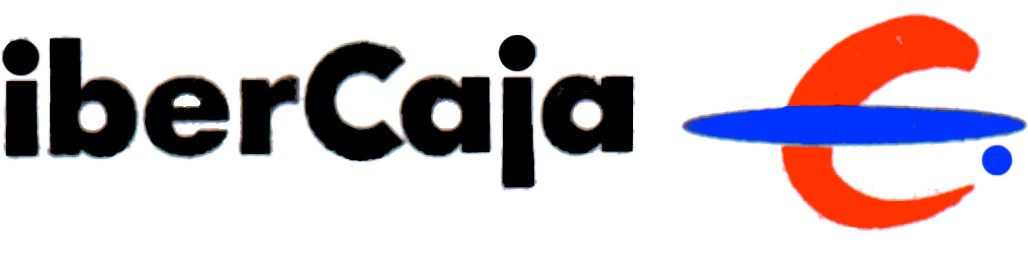 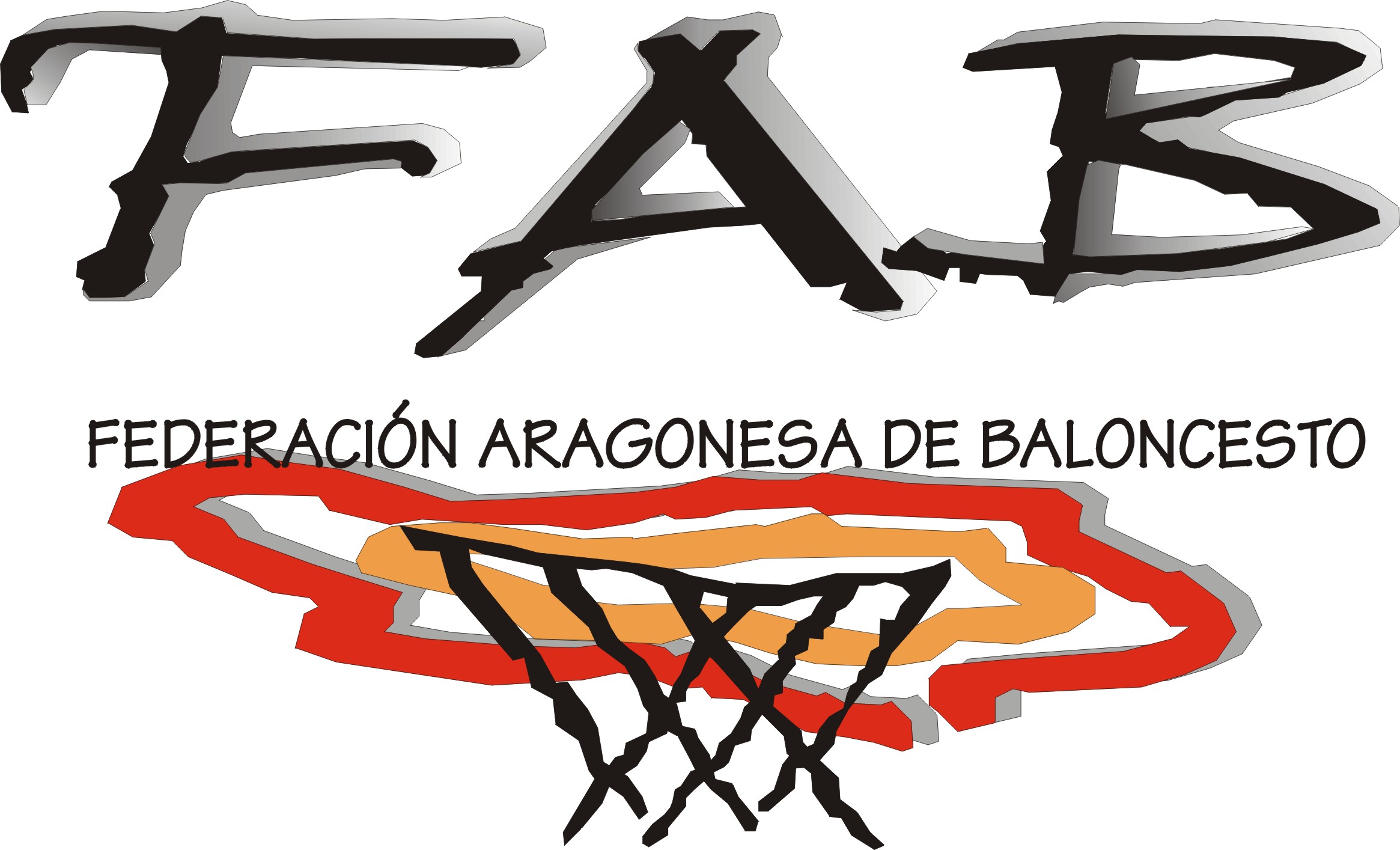 DATOS DEL EQUIPOCATEGORÍA_________________________________________  NIVEL:  A    B    C         CONVOCATORIA: 1ª    2ª    (Especifica el nombre de la categoría y si es masculino, femenino o mixto)	                     (Señala el nivel y la convocatoria)	NOMBRE DEL EQUIPO_____________________________________________________________________________CAMPO DE JUEGO__________________________________DIA DE JUEGO____________HORA_______¿FIJA?___COLOR CAMISETA_____________COLOR PANTALÓN______________RESPONSABLE DEL EQUIPO (APELLIDOS Y NOMBRE)__________________________________________________DOMICILIO_____________________________________________POBLACIÓN_________________C.P.___________TELÉFONO____________________ EMAIL_____________________________________________________________DOMICILIACION BANCARIA (24 DIGITOS)_____________________________________________________________TITULAR DE LA CUENTA BANCARIA__________________________________________________________________DIRECCIÓN__________________________________POBLACIÓN_______________________NIF.:_______________SELLO DEL CLUB/COLEGIO						FDO.:________________________									DNI.:_________________________* El firmante asegura que todos los deportistas inscritos han sido dados de alta en el seguro médico deportivo obligatorio.* Es obligatorio presentar esta relación en los partidos, junto a la licencia, DNI compulsado o DNI original.APELLIDOS Y NOMBRET.LD.N.I.F. NACIMIENTOJUGJUGJUGJUGJUGJUGJUGJUGJUGJUGJUGJUGJUGJUGJUGENTRENADORES Y DELEGADOSD.N.I.F. NACIMIENTOENTENTDEL